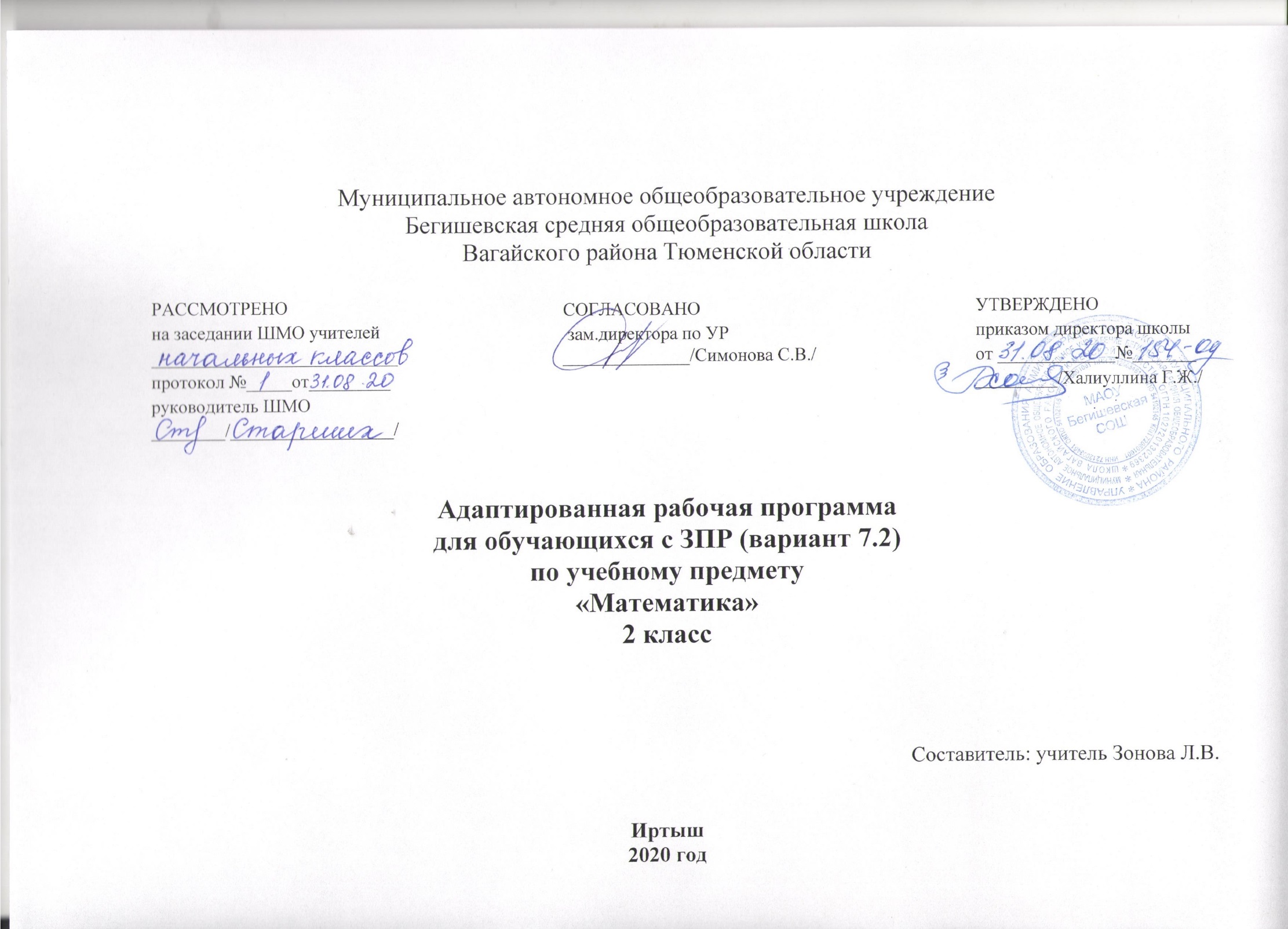 I. Планируемые результаты освоения учебного предмета «Математика» Личностные результаты:1) осознание себя как гражданина России; формирование чувства гордости за свою Родину;2) формирование уважительного отношения к иному мнению, истории и культуре других народов;3) развитие адекватных представлений о собственных возможностях, о насущно необходимом жизнеобеспечении;4) овладение начальными навыками адаптации в динамично изменяющемся и развивающемся мире;5) овладение социально-бытовыми умениями, используемыми в повседневной жизни;6) владение навыками коммуникации и принятыми нормами социального взаимодействия;7) способность к осмыслению социального окружения, своего места в нем, принятие соответствующих возрасту ценностей и социальных ролей;8) принятие и освоение социальной роли обучающегося, формирование и развитие социально значимых мотивов учебной деятельности;9) развитие навыков сотрудничества с взрослыми и сверстниками в разных социальных ситуациях;10) формирование эстетических потребностей, ценностей и чувств;11) развитие этических чувств, доброжелательности и эмоционально-нравственной отзывчивости, понимания и сопереживания чувствам других людей;12) формирование установки на безопасный, здоровый образ жизни, наличие мотивации к творческому труду, работе на результат, бережному отношению к материальным и духовным ценностям;13) формирование готовности к самостоятельной жизни.Базовые учебные действияКоммуникативные учебные действия:Коммуникативные учебные действия включают следующие умения: - вступать в контакт и работать в коллективе (учитель−ученик, ученик–ученик, ученик– класс, учитель−класс); - использовать принятые ритуалы социального взаимодействия с одноклассниками и учителем; - обращаться за помощью и принимать помощь; - слушать и понимать инструкцию к учебному заданию в разных видах деятельности и быту; - сотрудничать с взрослыми и сверстниками в разных социальных ситуациях; - доброжелательно относиться, сопереживать, конструктивно взаимодействовать с людьми; - договариваться и изменять свое поведение в соответствии с объективным мнением большинства в конфликтных или иных ситуациях взаимодействия с окружающими.Регулятивные учебные действия:Регулятивные учебные действия включают следующие умения: - входить и выходить из учебного помещения со звонком; передвигаться по школе, находить свой класс, другие необходимые помещения;- ориентироваться в пространстве класса, школы, пользоваться учебной мебелью;- работать с учебными принадлежностями и организовывать рабочее место;- адекватно соблюдать ритуалы школьного поведения (поднимать руку, вставать и выходить из-за парты и т. д.); - принимать цели и произвольно включаться в деятельность, следовать предложенному плану и работать в общем темпе; - активно участвовать в деятельности, контролировать и оценивать свои действия и действия одноклассников; - соотносить свои действия и их результаты с заданными образцами, принимать оценку деятельности, оценивать ее с учетом предложенных критериев, корректировать свою деятельность с учетом выявленных недочетов.Познавательные учебные действия:К познавательным учебным действиям относятся следующие умения: - выделять некоторые существенные, общие и отличительные свойства хорошо знакомых предметов; - устанавливать видо-родовые отношения предметов; - делать простейшие обобщения, сравнивать, классифицировать на наглядном материале; - пользоваться знаками, символами, предметами-заместителями; - выполнять арифметические действия; - наблюдать под руководством взрослого за предметами и явлениями окружающей действительности; - работать с несложной по содержанию и структуре информацией (понимать изображение, текст, устное высказывание, элементарное схематическое изображение, таблицу, предъявленных на бумажных и электронных и других носителях).Предметные результаты:Минимальный уровень:- образовывать, читать, записывать, откладывать на счетах числа второго десятка;- считать по единице и равными числовыми группами (по 2, по 3, по 4, по 5) в пределах 20 в прямом и обратном порядке;- сравнивать числа в пределах 20 (использовать при сравнении чисел знаки не обязательно; при сравнении двузначных чисел с двузначными возможна помощь учителя);- пользоваться таблицей состава чисел второго десятка из десятков и единиц;- записывать числа, выраженные одной единицей измерения (стоимости, длины, времени);- определять время по часам с точностью до часа;- складывать и вычитать числа в пределах 20 без перехода через разряд (в одно действие, возможно с помощью счетного материала);- решать простые примеры с числами, выраженными одной единицей измерения (длины, стоимости, времени);- решать простые текстовые задачи на нахождение суммы и разности (остатка) (самостоятельно);- решать простые текстовые задачи на увеличение и уменьшение числа на несколько единиц (с помощью учителя);- показывать стороны, углы, вершины в треугольнике, квадрате, прямоугольнике;- измерять отрезки и строить отрезок заданной длины;- строить луч, произвольные углы, прямой угол с помощью чертёжного треугольника (возможна помощь учителя);- строить треугольники, квадраты, прямоугольники по точкам (вершинам) с помощью учителя.Достаточный уровень:- образовывать, читать, записывать, откладывать на счетах числа второго десятка;- считать по единице и равными числовыми группами (по 2, по 3, по 4, по 5) в пределах 20 в прямом и обратном порядке;- сравнивать числа в пределах 20 (однозначные с двузначными, двузначные с двузначными);- использовать при сравнении чисел знаки «больше», «меньше», «равно»;- пользоваться таблицей состава чисел второго десятка из десятков и единиц;- записывать числа, выраженные одной единицей измерения (стоимости, длины, времени);- определять время по часам с точностью до часа;- складывать и вычитать числа в пределах 20 без перехода через разряд (в том числе и в два действия);- решать простые примеры с числами, выраженными одной единицей измерения (длины, стоимости, времени);- решать простые текстовые задачи на увеличение и уменьшение числа на несколько единиц;- решать задачи в два действия;- показывать, называть стороны, углы, вершины в треугольнике, квадрате, прямоугольнике;- измерять отрезки и строить отрезок заданной длины;- строить луч, произвольные углы, прямой угол с помощью чертёжного треугольника;- строить треугольники, квадраты, прямоугольники по точкам (вершинам)В учебном плане на изучение предмета «Математика» во 2-м классе отводится 4 часа в неделю. Один час формируется участниками образовательных отношений. Таким образом, на реализацию программы в учебном плане предусмотрено 170 часов за учебный год (5 часов в неделю).II. Содержание учебного предмета «Математика»Первый десяток. Повторение (18 часов)Нумерация. Состав чисел 5, 6, 7, 8, 9, 10.  Решение примеров на сложение и вычитание в пределах 10. Задача и ее основные части. Решение простых задач.Сравнение чисел. Знаки отношений больше (>), меньше (<), равно (=). Сравнение отрезков по длине.Второй десяток (148 часов)Нумерация (22 часа).Отрезок числового ряда 11-20. Образование, чтение, запись числового ряда 11-20. Образование, чтение, запись чисел в пределах 20. Цифры, их количество. Числа первого и второго десятков. Числа однозначные и двузначные. Единицы, десятки. Умение отложить любое число в пределах 20 на счётах. Сравнение чисел. Знаки «>», «>», «=». Разложение двузначных чисел на разрядные слагаемые (15=10+5). Счет по единице, по 2, по 5, по 3, по 4 в пределах 20 в прямом и обратном порядке. Единица (мера) длины — дециметр. Обозначение: 1 дм. Соотношение: 1 дм = 10 см. Увеличение и уменьшение числа на несколько единиц (20 часов).Увеличение числа на несколько единиц. Уменьшение числа на несколько единиц. Простые арифметические задачи на увеличение (уменьшение) чисел на несколько единиц. Луч. Сложение и вычитание чисел без перехода через десяток (26 часов).Сложение и вычитание чисел без перехода через десяток. Сложение двузначного числа с однозначным числом. Вычитание однозначного числа из двузначного числа. Получение суммы 20, вычитание из 20. Вычитание двузначного числа из двузначного числа.Сложение чисел с числом 0.Угол. Элементы угла: вершина, стороны. Сложение и вычитание чисел, полученных при измерении величин (4 часа).Сложение и вычитание чисел, полученных при измерении величин (меры стоимости, меры длины, меры массы, меры емкости).Меры времени (4 часа). Сутки, неделя. Действия с числами, полученными при измерении времени. Мера времени - час. Часы, циферблат, стрелки. Измерение времени по часам.Сложение и вычитание без перехода через десяток (все случаи) (8 часов).Сложение и вычитание без перехода через десяток (все случаи). Виды углов: прямой, тупой, острый. Сравнение углов с прямым углом. Черчение прямого угла с помощью чертежного треугольника.Составные арифметические задачи (6 часов). Сложение однозначных чисел с переходом через десяток (24 часа).Сложение однозначных чисел с переходом через десяток путем разложения второго слагаемого на два числа.Четырехугольники: прямоугольник, квадрат. Свойства углов, сторон. Вычитание с переходом через десяток (19 часов).Вычитание однозначных чисел из двузначных с переходом через десяток путем разложения вычитаемого на два числа.Треугольник: вершины, углы, стороны. Черчение прямоугольника, квадрата, треугольника на бумаге в клетку по заданным вершинам.Сложение и вычитание с переходом через десяток (все случаи) (6 часов).Меры времени (7 часов) Меры времени. Часы, циферблат, стрелки. Измерение времени в часах, направление движения стрелок. Единица (мера) времени — час. Обозначение: 1 ч. Измерение времени по часам с точностью до 1 ч. Половина часа (полчаса).Деление на две равные части.Повторение (6 часов).Ш. Тематическое планирование с указанием количества часов, отводимых на освоение каждой темы№ п/пНаименование темКоличество часовСчёт в пределах 10. Числовой ряд от 1 до 10. Число и цифра1 часПриёмы сложения и вычитания.1 часСравнение чисел1 часПрибавление и вычитание 1 в пределе 10.1 часСостав чисел 2, 3, 4 из двух слагаемых. Таблицы состава чисел 2,3,4.1 часСостав чисел  5, 6 из двух слагаемых. Таблицы состава чисел 5,61 часСостав чисел  7, 8. из двух слагаемых. Таблицы состава чисел  7,81 часСостав чисел  9, 10 из двух слагаемых. Таблицы состава чисел 9,10.1 часПриёмы сложения и вычитания. Переместительное свойство сложения.1 часПростые арифметические задачи на увеличение (уменьшение) чисел на несколько единиц.1 часЧисло и цифра  0. Число 0 как слагаемое.1 часПрямая, отрезок. Сравнение отрезков по длине.1 часСчёт в пределах 20. Присчитывание, отсчитывание по1, 2, 3 в пределах 20 в прямой и обратной последовательности.1 часЧисла 11, 12, 13. Получение, название, обозначение1 часСостав чисел  11, 12,13. Сравнение чисел. Знаки отношений больше, меньше, равно (=)1 часНазывание компонентов и результатов сложения в речи учащихся. Понятия «столько же», «больше (меньше) на несколько единиц».1 часПростые арифметические задачи на увеличение (уменьшение) чисел на несколько единиц.1 часСостав чисел 11,12,13 из десятков и единиц, сложение и вычитание чисел без перехода через десяток.1 часЧисла 14, 15, 16. Получение, название, обозначение.1 часСостав чисел  14, 15,16. Сравнение чисел. Знаки отношений больше, меньше, равно (=).1 часКомпоненты сложения1 часПростые арифметические задачи на увеличение (уменьшение) чисел1 часПрямая, отрезок. Сравнение отрезков.1 часЧисла 17, 18, 19. Получение, название, обозначение.1 часСостав чисел  17, 18,19. Сравнение чисел Знаки отношений больше , меньше, равно (=).1 часНазывание компонентов и результатов сложения1 часПростые арифметические задачи на увеличение (уменьшение) чисел на несколько единиц.1 часЧисло 20. Получение, название, обозначение.1 час29-30.Состав чисел  20. Сравнение чисел. Знаки отношений больше, меньше, равно (=).2 часа30-31.Называние компонентов и результатов сложения2 часа32.Состав чисел из десятков и единиц, сложение и вычитание чисел без перехода через десяток.1 час33.Простые арифметические задачи на увеличение (уменьшение) чисел на несколько единиц.1 час34.Единица (мера) длины-дециметр.1 час35-36Сложение и вычитание чисел, полученных при измерении одной меры длины.2 часа37Увеличение числа на несколько единиц. Присчитывание по 1 в пределах 20 в прямой  последовательности.1 час38Присчитывание по  2, 3, 4 в пределах 20 в прямой  последовательности.1 час39Присчитывание, отсчитывание по 5, 6, 7 в пределах 20 в прямой, обратной последовательности1 час40Присчитывание  по 1, 2, 3, 4, 5, 6,7 в пределах 20 в прямой последовательности1 час41Уменьшение числа на несколько единиц. Отсчитывание по 1 в пределах 20 в обратной последовательности.1 час42Присчитывание, отсчитывание по 1, 2, 3 в пределах 20 в обратной последовательности.1 час43Отсчитывание по 4, 5, 6 в пределах 20 в обратной последовательности.1 час44Увеличение и уменьшение числа на несколько единиц1 час45Административная контрольная работа по теме «Повторение»1 час46Работа над ошибками 1 час47Контрольный устный счёт.1 час48Увеличение и уменьшение числа на несколько единиц1 час49Присчитывание, отсчитывание по 1, 2, 3, 4, 5, 6 в пределах 20 в прямой и обратной последовательности.1 час50Луч.1 час51Прямая, луч, отрезок1 час52-53Сложение и вычитание без перехода через десяток.2 часа54-55Сложение двузначного числа с однозначным числом.2 часа56-57Простые арифметические задачи на увеличение на несколько единиц2 часа58-59Сложение двузначного числа с однозначным числом2 часа60-61Вычитание однозначного числа из двузначного числа.2 часа62Простые арифметические задачи на увеличение (уменьшение) чисел на несколько единиц1 час63Получение суммы 20, вычитание из 20.1 час64Сравнение чисел. Знаки отношений больше (>), меньше (<), равно (=).1 час65Вычитание двузначного числа из двухзначного числа.1 час66Простые арифметические задачи на увеличение (уменьшение) чисел на несколько единиц1 час67Вычитание двузначного числа из двухзначного числа1 час68Сложение чисел с числом 0.1 час69Угол. Элементы угла: вершина, стороны. Виды углов: прямой, тупой, острый.1 час70Сравнение углов с прямым углом. Черчение прямого угла с помощью чертёжного треугольника1 час71Сложение и вычитание чисел, полученных при измерении меры стоимости.1 час72Сложение и вычитание чисел, полученных при измерении меры длины1 час73Сложение и вычитание чисел, полученных при измерении массы.1 час74Меры времени. Сутки, неделя.1 час75Сложение и вычитание чисел, полученных при измерении меры времени1 час76Часы, циферблат, стрелки. Измерение времени в часах, направление движения стрелок.1 час77Единица (мера)  времени час1 час78Измерение времени по часам с точностью до одного ч. Половина часа (полчаса).1 час79Повторение  по теме "Второй десяток"1 час80-81Сложение и вычитание чисел в пределах 20 без перехода через десяток.2 часа82Вычитание чисел в пределах 20 без перехода через десяток.1 час83-85Простые арифметические задачи на увеличение (уменьшение)  на несколько единиц.3 часа86Увеличение (уменьшение) числа на несколько единиц2 часа87Сложение и вычитание чисел, полученных при измерении меры длины1 час88Простые арифметические задачи на увеличение (уменьшение) чисел на несколько единиц1 час89Виды углов: прямой, тупой, острый1 час90Сравнение углов с прямым углом.1 час91Черчение прямого угла с помощью чертёжного треугольника1 час92Составные арифметические задачи в два действия1 час93Сложение и вычитание чисел, полученных при измерении меры стоимости; меры длины1 час94Сложение однозначных чисел с переходом через десяток1 час95Прибавление чисел 2,3,41 час96Прибавление числа 51 час97Составные арифметические задачи в два действия1 час98Прибавление числа 6.1 час99Составные арифметические задачи в два действия.1 час100Прибавление числа 7.1 час101Составные арифметические задачи в два действия1 час102Прибавление числа 8.1 час103Составные арифметические задачи в два действия1 час104Прибавление числа 91 час105Составные арифметические задачи в два действия1 час106Таблицы состава двузначных чисел из двух однозначных чисел.1 час107Простые арифметические задачи1 час108Сложение однозначных чисел с переходом через десяток1 час109Четырёхугольники: прямоугольник, квадрат. Свойства углов, сторон1 час110Черчение прямоугольника, квадрата, треугольника по заданным вершинам1 час111Контрольная работа по теме "Сложение и вычитание в пределах 20"1 час112Вычитание с переходом через десяток. Вычитание чисел 2,3,41 час113Вычитание числа 51 час114Простые арифметические задачи на увеличение (уменьшение) чисел на несколько единиц1 час115Вычитание числа 61 час116Составные арифметические задачи в два действия1 час117Вычитание числа 71 час118-119Простые арифметические задачи на увеличение (уменьшение) чисел на несколько единиц.2 часа120Составные арифметические задачи в два действия.1 час121Вычитание числа 81 час122Вычитание числа 9.1 час123Составные арифметические задачи в два действия1 час124Сложение и вычитание чисел, полученных при измерении меры стоимости1 час125Треугольник: вершины, углы, стороны. Черчение треугольника по заданным вершинам1 час126Сложение и вычитание с переходом через десяток. Все случаи с числом 111 час127Сложение и вычитание с переходом через десяток. Все случаи с числом 121 час128Сложение и вычитание с переходом через десяток.  Все случаи с числом 13. Треугольник: вершины, углы, стороны1 час129Сложение и вычитание с переходом через десяток. Все случаи с числом 14. Вычерчивание треугольников по данным вершинам1 час130Сложение и вычитание с переходом через десяток. Все случаи с числами 15, 16.1 час131Сложение и вычитание с переходом через десяток. Все случаи с числами 17,18,191 час132Меры времени: сутки, неделя, час.1 час133Часы, циферблат, стрелки1 час134Измерение времени по часам с точностью до 1 ч. Половина часа1 час135Деление предметных совокупностей на 2 равные части (поровну)1 час136Составные арифметические задачи в два действия1 час137Числовой ряд 1 – 20. Способы образования двузначных чисел. Сравнение чисел1 час138Сложение и вычитание чисел. Нахождение неизвестного числа1 час139Увеличение и уменьшение числа на несколько единиц. Решение задач.1 час140Простые арифметические задачи на увеличение (уменьшение) чисел на несколько единиц.1 час141Действия с числами, полученными при измерении.1 час142Четырёхугольники: прямоугольник, квадрат. Треугольник.1 час143Административная контрольная работа за второе полугодие1 час144Работа над ошибками. Контрольный устный счёт1 час145Сутки. Неделя. Час.1 час146-147Часы. Циферблат.2 часа148-149Раньше - позже. Решение задач.2 часа150-151Деление на равные части.2часа152Контрольная работа.1 час153Работа над ошибками1 час154-155Числа от 10-202 часа156-158Решение примеров с переходом через десяток3 часа159-161Решение задач3 часа162-163Компоненты сложения и вычитания2 часа164-165Отрезки2 часа166-167Геометрические фигуры2 часа168-170Повторение и обобщение всего изученного за год3 часИтого: 170 часов 